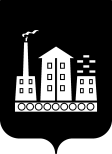 АДМИНИСТРАЦИЯГОРОДСКОГО ОКРУГА СПАССК-ДАЛЬНИЙПОСТАНОВЛЕНИЕ06 сентября 2021 г.г. Спасск-Дальний, Приморского края№ 441-паО  внесении изменений в постановление Администрации городского округа Спасск-Дальний от 17января 2020 года № 12-па «Об утверждении муниципальной программы «Улучшение освещенности городского округа Спасск-Дальнийв 2020 - 2023 годах»В соответствии с Федеральным законом от 23 ноября 2009 года № 261-ФЗ «Об энергосбережении и о повышении энергетической эффективности и о внесении изменений в отдельные законодательные акты Российской Федерации»,  статьей 179 Бюджетного кодекса Российской Федерации, Уставом городского округа  Спасск-Дальний,  постановлением Администрации городского округа Спасск-Дальний от 15 апреля 2014 года № 291-па «Об утверждении порядка принятия решений о разработке, формировании, реализации и проведения оценки эффективности муниципальных программ городского округа Спасск-Дальний», Администрация городского округа Спасск-Дальний ПОСТАНОВЛЯЕТ:1. Внести в постановление Администрации городского округа Спасск-Дальний от  17января 2020 года № 12-па «Об утверждении муниципальной программы «Улучшение освещенности городского округа Спасск-Дальний в 2020 - 2023 годах» (в редакции от 16 декабря 2020 года № 611-па) следующие изменения: в паспорте программы восьмую позицию изложить в следующей редакции:1.2.В разделе III  программные мероприятия изменить и изложить в следующей редакции (прилагается);Раздел IV изложить в следующей редакции:IV Ресурсное обеспечение  2. Признать утратившим силу постановление Администрации городского округа Спасск-Дальний от 03 марта 2020 г. № 95-па «О внесении изменений в постановление Администрации городского округа Спасск-Дальний от  17 января 2020 года № 12-па «Об утверждении муниципальной программы «Улучшение освещенности городского округа Спасск-Дальний в 2020 - 2023 годах».3. Административному управлению Администрации городского округа Спасск-Дальний (Моняк) опубликовать информацию в средствах массовой информации и разместить на  официальном сайте правовой информации городского округа Спасск-Дальний.4. Контроль за исполнением настоящего постановления возложить на заместителя главы Администрации городского округа Спасск-Дальний ПатрушеваК.О.Глава городскогоокруга Спасск-Дальний                    	А.К. БессоновОбъемфинансирования ПрограммыОбщий объем финансирования программы:  Всего – 28860,80 тыс. руб., в том числе:2020 год  -6 300,00 тыс. руб.;2021 год  -11 560,8тыс.руб.;2022 год  -5 500,00 тыс. руб.;2023 год  -5 500,00 тыс. руб.Наименование ресурсовЕд. изм.ПотребностьПотребностьПотребностьПотребностьПотребностьПотребностьПотребностьНаименование ресурсовЕд. изм.ВсегоВсегоВ том числе по годам:В том числе по годам:В том числе по годам:В том числе по годам:В том числе по годам:Наименование ресурсовЕд. изм.ВсегоВсего2020 г.2021 г.2022 г.2022 г.2023 г.Финансовые ресурсыТыс. руб.28 860,8028 860,806 300,0011 560,85 500,005 500,005 500,00-местный бюджетТыс. руб.Тыс. руб.22 860,806 300,005 560,85 560,85 500,005 500,00- краевой бюджетТыс. руб.Тыс. руб.6 000,000,006 000,06 000,00,000,00Приложение к постановлению Администрации городского округа Спасск-Дальний от 02.09.2021 № 441-паПриложение к постановлению Администрации городского округа Спасск-Дальний от 02.09.2021 № 441-паПриложение к постановлению Администрации городского округа Спасск-Дальний от 02.09.2021 № 441-паПриложение к постановлению Администрации городского округа Спасск-Дальний от 02.09.2021 № 441-паПереченьПереченьПереченьПереченьПереченьПереченьПереченьПереченьПереченьПереченьПереченьПереченьосновных мероприятийна реализацию муниципальной программыосновных мероприятийна реализацию муниципальной программыосновных мероприятийна реализацию муниципальной программыосновных мероприятийна реализацию муниципальной программыосновных мероприятийна реализацию муниципальной программыосновных мероприятийна реализацию муниципальной программыосновных мероприятийна реализацию муниципальной программыосновных мероприятийна реализацию муниципальной программыосновных мероприятийна реализацию муниципальной программыосновных мероприятийна реализацию муниципальной программыосновных мероприятийна реализацию муниципальной программыосновных мероприятийна реализацию муниципальной программы"Улучшение освещенности городского округа Спасск-Дальний на 2020-2023 годы""Улучшение освещенности городского округа Спасск-Дальний на 2020-2023 годы""Улучшение освещенности городского округа Спасск-Дальний на 2020-2023 годы""Улучшение освещенности городского округа Спасск-Дальний на 2020-2023 годы""Улучшение освещенности городского округа Спасск-Дальний на 2020-2023 годы""Улучшение освещенности городского округа Спасск-Дальний на 2020-2023 годы""Улучшение освещенности городского округа Спасск-Дальний на 2020-2023 годы""Улучшение освещенности городского округа Спасск-Дальний на 2020-2023 годы""Улучшение освещенности городского округа Спасск-Дальний на 2020-2023 годы""Улучшение освещенности городского округа Спасск-Дальний на 2020-2023 годы""Улучшение освещенности городского округа Спасск-Дальний на 2020-2023 годы""Улучшение освещенности городского округа Спасск-Дальний на 2020-2023 годы"№ п/пМероприятияВид бюджетаФинансирование по годам (руб.)Финансирование по годам (руб.)Финансирование по годам (руб.)Финансирование по годам (руб.)Финансирование по годам (руб.)Всего (руб.)Ответственный исполнитель Ответственный исполнитель Ответственный исполнитель № п/пМероприятияВид бюджета20202021202220232023Всего (руб.)Ответственный исполнитель Ответственный исполнитель Ответственный исполнитель № п/пМероприятияВид бюджета20202021202220232023Всего (руб.)Ответственный исполнитель Ответственный исполнитель Ответственный исполнитель 1234567789991.Улучшение освещенности городского округа Спасск-Дальний на 2020-2023 годы1.Улучшение освещенности городского округа Спасск-Дальний на 2020-2023 годы1.Улучшение освещенности городского округа Спасск-Дальний на 2020-2023 годы1.Улучшение освещенности городского округа Спасск-Дальний на 2020-2023 годы1.Улучшение освещенности городского округа Спасск-Дальний на 2020-2023 годы1.Улучшение освещенности городского округа Спасск-Дальний на 2020-2023 годы1.Улучшение освещенности городского округа Спасск-Дальний на 2020-2023 годы1.Улучшение освещенности городского округа Спасск-Дальний на 2020-2023 годы1.Улучшение освещенности городского округа Спасск-Дальний на 2020-2023 годы1.Улучшение освещенности городского округа Спасск-Дальний на 2020-2023 годы1.Улучшение освещенности городского округа Спасск-Дальний на 2020-2023 годы1.Улучшение освещенности городского округа Спасск-Дальний на 2020-2023 годы1.1Обслуживание и текущий ремонтКБАдминистрация городского округа Спасск-ДальнийАдминистрация городского округа Спасск-ДальнийАдминистрация городского округа Спасск-Дальний1.1Обслуживание и текущий ремонтМБ1 400 000,001 000 000,001 000 000,001 000 000,001 000 000,004 400 000,00Администрация городского округа Спасск-ДальнийАдминистрация городского округа Спасск-ДальнийАдминистрация городского округа Спасск-Дальний1.2Плата за электроэнергию, использованную на уличное освещение, в том числе на оплату энергосервесных мероприятийКБмуниципальнойАдминистрация городского округа Спасск-ДальнийАдминистрация городского округа Спасск-ДальнийАдминистрация городского округа Спасск-Дальний1.2Плата за электроэнергию, использованную на уличное освещение, в том числе на оплату энергосервесных мероприятийМБ4 000 000,004 500 000,003 000 000,003 000 000,003 000 000,0014 500 000,00Администрация городского округа Спасск-ДальнийАдминистрация городского округа Спасск-ДальнийАдминистрация городского округа Спасск-Дальнийитого по подпрограмме:5 400 000,005 500 000,004 000 000,004 000 000,004 000 000,0018 900 000,00местный бюджет5 400 000,005 500 000,004 000 000,004 000 000,004 000 000,0018 900 000,00краевой бюджет2. Восстановление уличного освещение на территории городского округа Спасск-Дальний 2. Восстановление уличного освещение на территории городского округа Спасск-Дальний 2. Восстановление уличного освещение на территории городского округа Спасск-Дальний 2. Восстановление уличного освещение на территории городского округа Спасск-Дальний 2. Восстановление уличного освещение на территории городского округа Спасск-Дальний 2. Восстановление уличного освещение на территории городского округа Спасск-Дальний 2. Восстановление уличного освещение на территории городского округа Спасск-Дальний 2. Восстановление уличного освещение на территории городского округа Спасск-Дальний 2. Восстановление уличного освещение на территории городского округа Спасск-Дальний 2. Восстановление уличного освещение на территории городского округа Спасск-Дальний 2. Восстановление уличного освещение на территории городского округа Спасск-Дальний 2. Восстановление уличного освещение на территории городского округа Спасск-Дальний 2.1Выполнение работ по устройству уличного освещения по ул. ПриморскаяКБ3 000 000,003 000 000,00Администрация городского округа Спасск-ДальнийАдминистрация городского округа Спасск-ДальнийАдминистрация городского округа Спасск-Дальний2.1Выполнение работ по устройству уличного освещения по ул. ПриморскаяМБ900 000,0030 400,001 500 000,001 500 000,001 500 000,003 930 400,00Администрация городского округа Спасск-ДальнийАдминистрация городского округа Спасск-ДальнийАдминистрация городского округа Спасск-Дальний2.2Выполнение работ по устройству уличного освещения по улицам микрорайона "Шиферный"КБ3 000 000,003 000 000,00Администрация городского округа Спасск-ДальнийАдминистрация городского округа Спасск-ДальнийАдминистрация городского округа Спасск-Дальний2.2Выполнение работ по устройству уличного освещения по улицам микрорайона "Шиферный"МБ30 400,0030 400,00Администрация городского округа Спасск-ДальнийАдминистрация городского округа Спасск-ДальнийАдминистрация городского округа Спасск-Дальний2.3Восстановление освещенности по ул. пер. Крестьянский, ул. ЮбилейнаяМБ500 000,00500 000,00итого по программе:900 000,006 560 800,001 500 000,001 500 000,001 500 000,0010 460 800,00местный бюджет900 000,00560 800,001 500 000,001 500 000,001 500 000,004 460 800,00краевой бюджет0,006 000 000,000,000,000,006 000 000,00ИТОГО:6 300 000,0012 060 800,005 500 000,005 500 000,005 500 000,0029 360 800,00местный бюджет6 300 000,006 060 800,005 500 000,005 500 000,005 500 000,0023 360 800,00краевой бюджет0,006 000 000,000,000,000,006 000 000,00